Приложение 2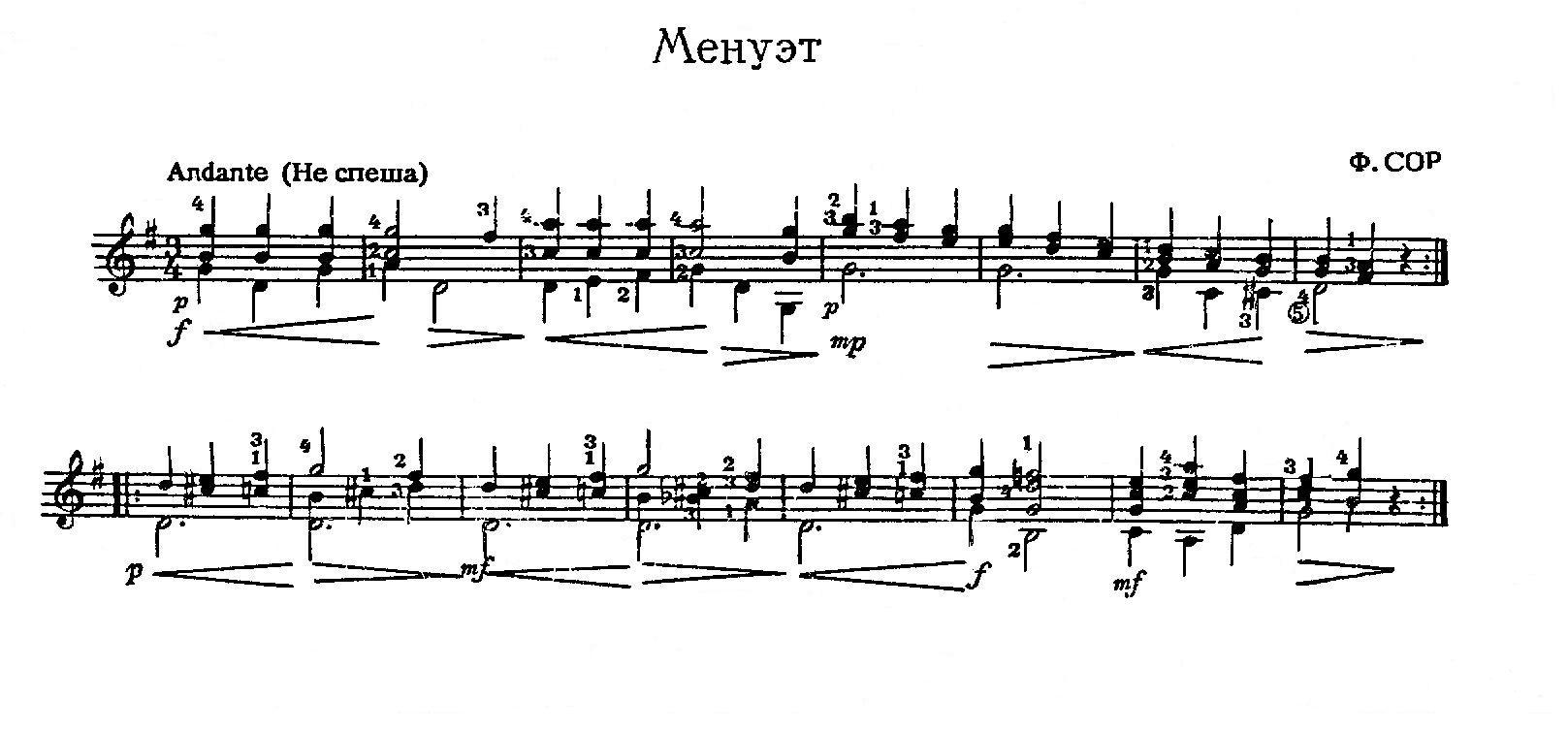 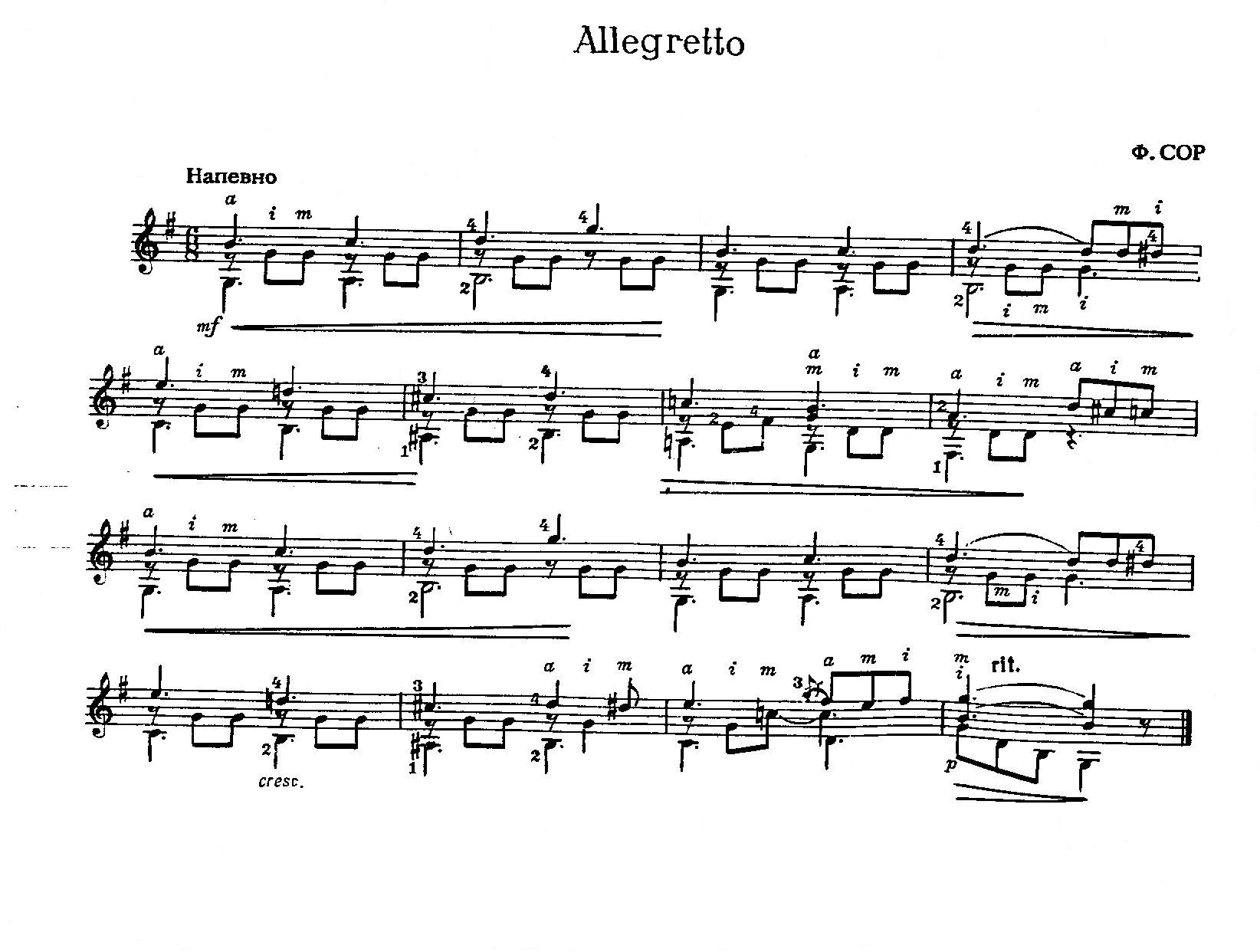 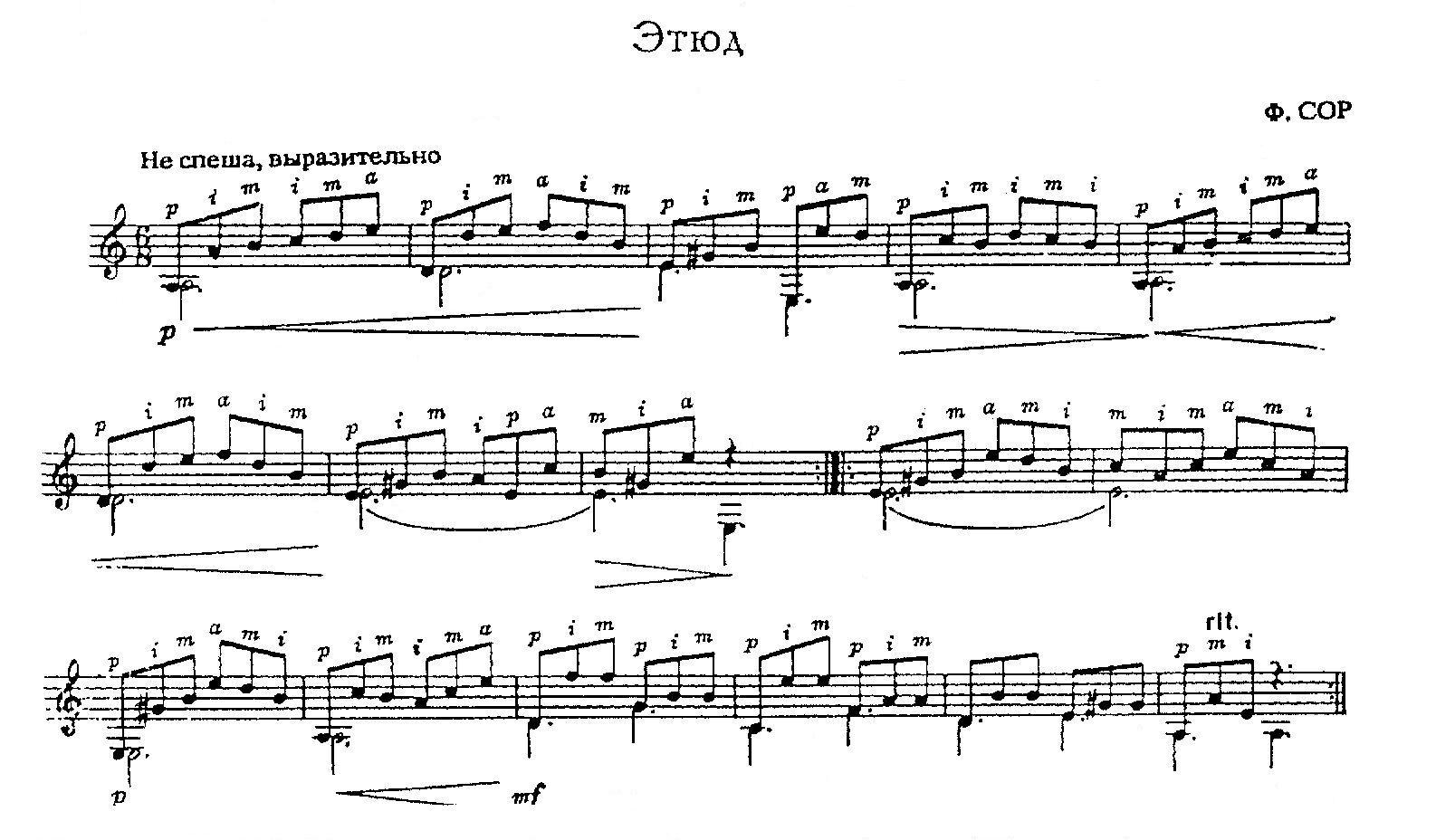 